Grundwortschatz 1.4. Adverbien 35 WörterVorbemerkung zu den lateinischen AdverbienEs gibt zwei Arten von Adverbien in der lateinischen Sprache:Viele Adverbien werden nach bestimmten Regeln von Adjektiven abgeleitet:a- / o- Deklination: Endung –e. Beispiel: severus (streng) >> severēAdjektiv: Hic magister severus est. – Dieser Lehrer ist streng.
Adverb: Magister discipulum severe reprehendit – Der Lehrer tadelt(e) den Schüler streng.3. Dekl.: Endung –iter. Beispiel: fortis (tapfer) >> fortiter
Ausnahmen von dieser Adverbbildung sind in der Deklinationstabelle zu den Adjektiven aufgeführt.Adjektiv: Haec puella fortis est. – Dieses Mädchen ist tapfer.
Adverb: Haec puella dolores fortiter tulit. – Dieses Mädchen ertrug die Schmerzen tapfer.Daneben gibt es einige Adverbien, die zwar sprachgeschichtlich von anderen Wörtern abgeleitet sind, die man aber eigens lernen muss, weil sie sich nicht aus bestimmten Regeln ergeben. Einige wichtige Adverbien sind im Folgenden aufgelistet.1.4.1. Adverbien der räumlichen Beziehunghīc: hierhūc: hierheribi: dortillūc: dorthininde: von dortprocul: aus der Ferne, in der FerneOppidum non procul est: Die Stadt ist nicht fernprope: beinahesuprā: oberhalbundique: von allen Seiten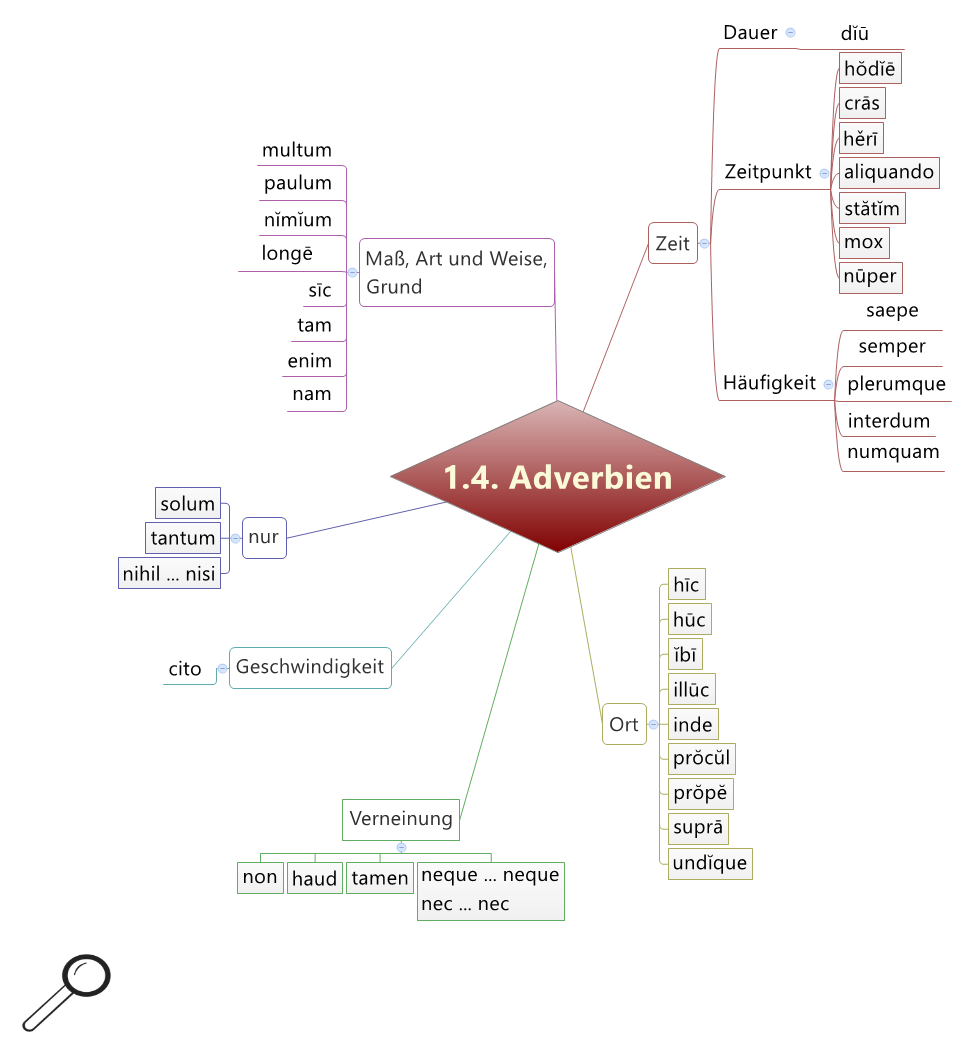 1.4.2. Adverbien der zeitlichen Beziehungauf die Frage: "wann?"iam: schon, jetzt, sogleichtum (oder tunc): da, dann, darauf, damalsaliquando: irgendwannmox: baldstatim: sofortnūper: neulichnumquam: niemalsHeute, gestern und morgen:crās: morgenhodiē: heuteherī: gesternAuf die Frage: "wie lange?"diū: lange, lange ZeitAuf die Frage: "wie oft?"interdum: manchmalplerumque: meistenssaepe: oftsemper: immer1.4.3. Adverbien des Maßes, der Art und Weise und des Grundesenim: denn, nämlichsīc: sotam: soNemo est tam sapiens quam Socrates.Niemand ist so weise wie Sokrates.nam: denn, nämlichCelebrate istos dies cum coniugibus ac liberis vestris, nam multos honores dis immortalibus habere debetis.Feiert diese Tage mit euren Ehefrauen und Kindern, denn den unsterblichen Göttern müsst ihr große Ehren erweisen. (nach Cicero).paulum: wenignimium: zu sehrlongē: bei weitem1.4.4. Adverbien in der Bedeutung nur und andere Ausdrücke für das deutsche Wort nurtantum: nursōlum: nurAuch das Adjektiv solus kann oft mit ‚nur‘ übersetzt werden:
Cicero, Verres 2,2,13: „…unam solam scitote esse civitatem Mamertinam, quae publice legatos, qui istum laudarent, miserit.“Ihr sollt wissen, dass es nur diese einzige Bürgerschaft der Mamertiner gab, die im öffentlichen Auftrag Gesandte schickte, die diesen (=Verres) loben solltennihil ... nisī: nur, nichts außerNihil cogitant nisi caedem, nisi incendia, nisi rapinas.Sie denken an nichts anderes außer an Mord, Brandschatzung und Raub. Oder: Sie denken nur an Mord, Brandschatzung und Raub. (Cicero, In Catilinam 2,9)1.4.5. Grundbedeutung: Verneinungnōn: nicht, keinhaud: nicht, keintamen: dennochnē ... quidem: nicht einmalNe amici quidem mihi aderant.Nicht einmal die Freunde halfen mir.Verneinung mehrerer Wörter:neque ... neque/nec ... nec: weder ... nochIllos libros neque laudamus neque reprehendimus.Diese Bücher loben wir nicht, noch tadeln wir sie.Weitere Wörter anderer Wortarten, die Verneinungen (Negationen) anzeigenDie Wörter neque und nec können auch als Konjunktionen verwendet werden: neque/nec: und nicht, auch nicht, aber nichtSubjunktionen:nē: dass nicht, damit nichtnisī: wenn nichtSiehe Kapitel 1.3. Subjunktionen.1.4.6 Adverbien der Geschwindigkeitcitō: schnell1.4.7. Quam als Adverb des Ausrufs und des VergleichsQuam (Grundbedeutung: wie/als) kann Nebensätze des Vergleichs einleiten; siehe Kapitel 1.3. Nebensatzeinleitende Wörter. Es kann aber auch für Ausrufe verwendet werden:Quam me delectat Tullius!Was für eine Freude ich an Tullius habe!Ferner dient quam für die Einleitung von Vergleichen:Dolor animi gravior est quam corporis.Der Schmerz des Geistes ist schlimmer als der des Körpers. (Publilius Syrus, Sententiae/Sprüche, Lateinische Bibliothek)Zu beachten ist, dass das Wort quam schließlich auch ein Relativpronomen sein kann (Akk. Sg. fem. – siehe die Formentabelle).URL dieser Seite: http://www.schule-bw.de/faecher-und-schularten/sprachen-und-literatur/latein/sprache/grundwortschatz/pronomina-und-unveraenderliche-woerter/adverbien.html  